Publicado en Madrid el 12/01/2017 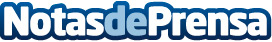 Dialoga denuncia a ocho operadoras de telecomunicaciones por vulnerar los derechos de los consumidoresLa empresa Dialoga ha denunciado a ocho operadoras de telecomunicaciones ante la Comisión Nacional de los Mercados y la Competencia (CNMC) por permitir y facilitar que empresas que prestan servicios telefónicos de tarot incumplan con la normativa vigente para números de tarificación especial 806Datos de contacto:Nagore Solar914890077Nota de prensa publicada en: https://www.notasdeprensa.es/dialoga-denuncia-a-ocho-operadoras-de Categorias: Derecho Telecomunicaciones Ciberseguridad http://www.notasdeprensa.es